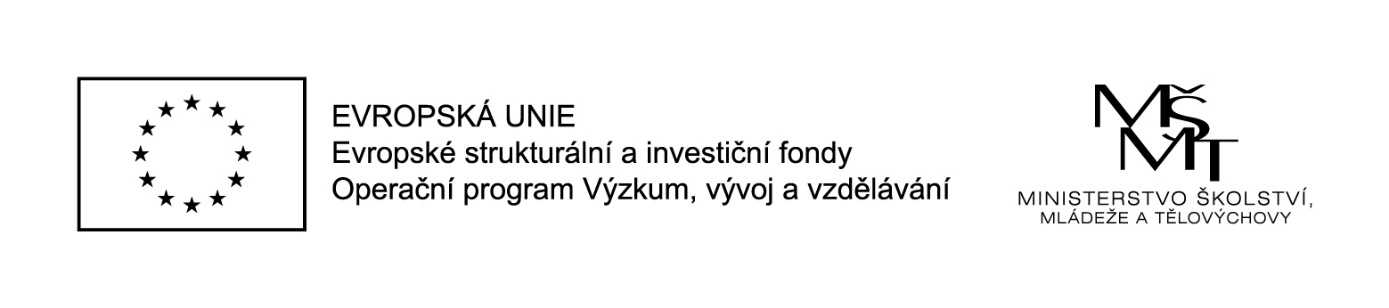 Společně a tvořivě pro životreg. č. P CZ.02. 3. 68/0. 0/0. 0/16 – 023/0005087Zpráva o činnosti projektu – prosinec  2017pokračujeme v individuální práci s žáky s potřebou podpůrných opatření (podpora speciální pedagoga a školního psychologa)pokračujeme v  aktivitě doučování žáků ohrožených školním neúspěchemplánované tematické setkání s rodiči na téma ¨Jak pracovat doma s dětmi s poruchami učení¨ na 7. 12. 2017  jsme museli přeložit na  3. 1. 2018 z důvodu nemoci lektorkypoptávali jsme  další školitele pro aktivitu  tematická setkávání s rodiči žákůmapovali   jsme vhodné pomůcky pro individuální práci s žáky s potřebou podpůrných opatřenív rámci publicity projektu jsme informovali na webových stránkách o aktuální činnosti projektu